Behavioural activation diary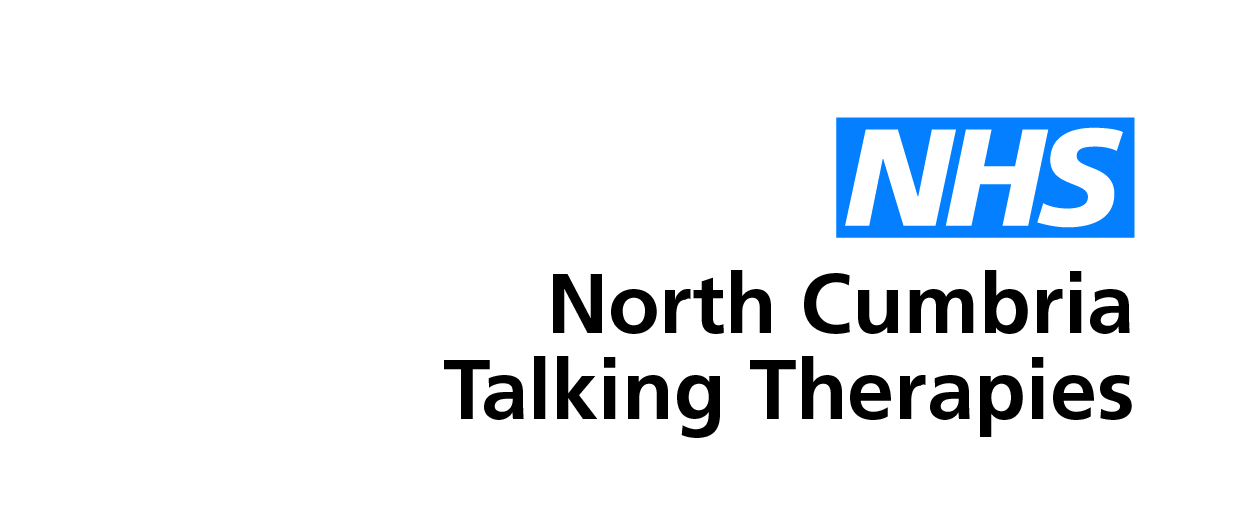 Record or plan: pleasurable, routine and necessary activitiesMondayTuesdayWednesdayThursdayFridaySaturdaySundayMorningMorningAfternoonAfternoonEveningEvening